Схема проезда к точкам СТАРТ и ФИНИШ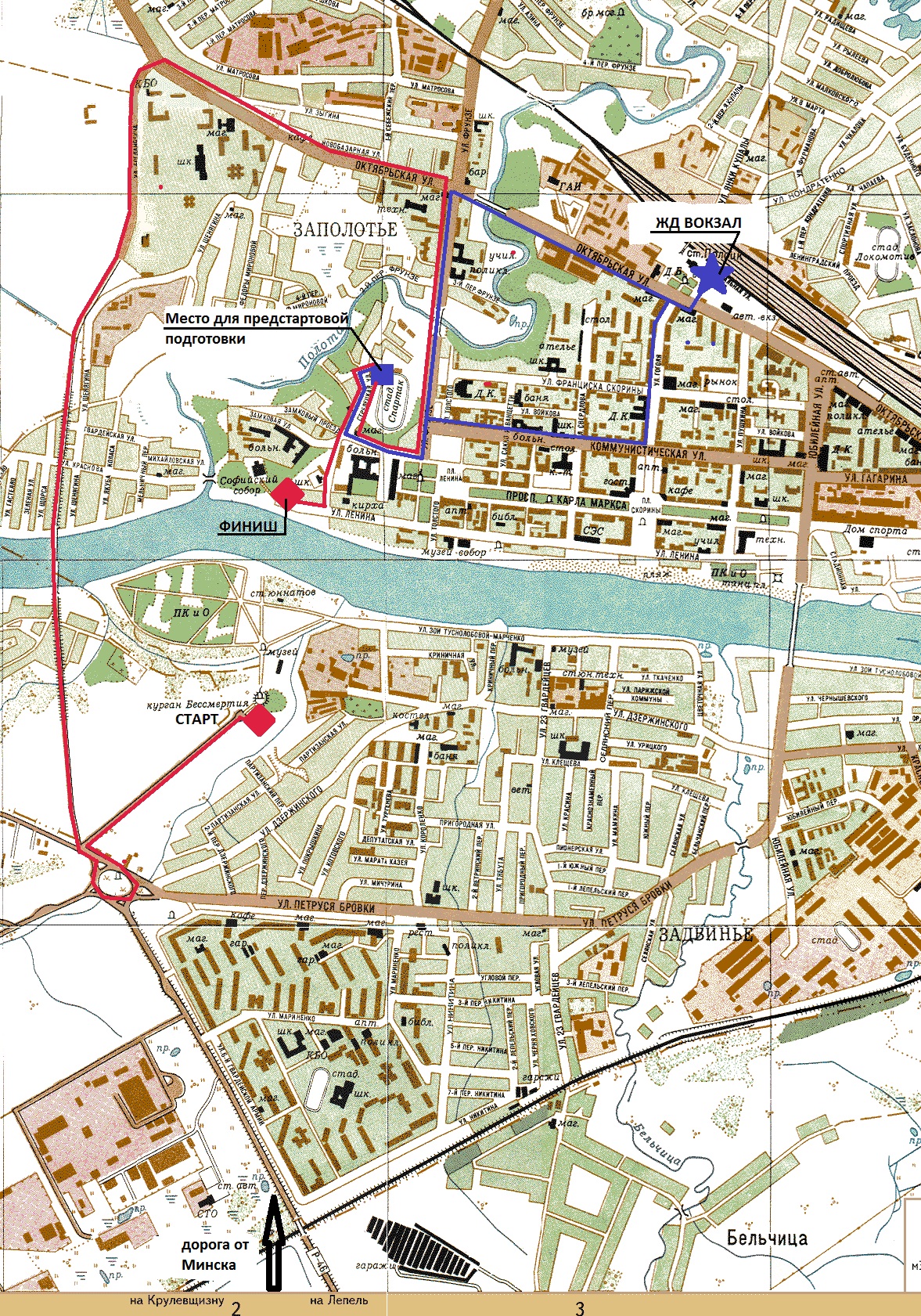 Для всех участников будет предоставлено место для предстартовой погдотовки:Переодеться, подготовить велосипеды, припарковать авто на день Бревета, оставить вещи на хранение, принять душ и отогреться или обсохнуть (в зависимости от погоды) можно будет в помещении городского стадиона «Спартак» по адресу г. Полоцк, ул. Стрелецкая, 10-А.Далее участники следуют к месту «Старт», откуда начинается Бревет. Если Вы зарегистрировались предварительно (анкета) – на Старте получаете всю необходимую информацию у Организатора и ВПЕРЕД, РАНДОНЕРЫ!Стартовый взнос 20.000 рублей включает: необходимый пакет документов (маршрутный лист, номер участника), сувенирный магнитик на холодильник.Регистрация на КП будет по возможности организована Волонтерами, также для зарегистрированных по Анкетам – отметки по СМС. На случай отсутствия 1го и 2го варианта – Фото отметки. Контактный телефон для любых вопросов в день мероприятия:+375-26-606-15-18  Евгений Вороньков (Женя)ИНФОРМАЦИЯ ПО ТРАНСПОРТУдля участников бревета 200км «Прорыв» Из Минска добраться железнодорожным транспортом:693Б МИНСК-ПАССАЖИРСКИЙ - ПОЛОЦК 
отправление 02.05.2014 в 17:10            прибытие  02.05.2014 в 22:44  НОЧЁВКА625Б МИНСК-ПАССАЖИРСКИЙ - ВИТЕБСК-ПАССАЖИРСКИЙ до станции ПОЛОЦК
отправление 02.05.2014 в 23:00            прибытие  03.05.2014 в 05:23
Из Витебска добраться железнодорожным транспортом:6632 Витебск-Пасс.-Полоцк (в простонародии "ДИЗЕЛЬ")
отправление 03.05.2014 в 07:07              прибытие 03.05.2014 в 09:20039Щ МОСКВА БЕЛОРУССКАЯ - ПОЛОЦК 
отправление 03.05.2014 в 05:32            прибытие  03.05.2014 в 07:30602Б ГОМЕЛЬ-ПАССАЖИРСКИЙ - ПОЛОЦК 
отправление 03.05.2014 в 06:20            прибытие 03.05.2014 в 08:12
Из Полоцка обратная дорога до Минска железнодорожным транспортом:626Б ВИТЕБСК-ПАССАЖИРСКИЙ - МИНСК-ПАССАЖИРСКИЙ 
отправление 03.05.2014 в 23:31            прибытие 04.05.2014 в 06:06088Б РИГА-ПАСАЖИЕРУ - МИНСК-ПАССАЖИРСКИЙ 
отправление 04.05.2014 в 02:31            прибытие 04.05.2014 в 06:45Из Полоцка обратная дорога до Витебска железнодорожным транспортом:6639 Полоцк - Витебск-Пасс. (ДИЗЕЛЬ)
отправление 03.05.2014 в 20:07              прибытие 03.05.2014 в 21:59080Ч КАЛИНИНГРАД ПАСС ЮЖНЫЙ – САНКТ-ПЕТЕРБУРГ-ВИТЕБ. 
отправление 03.05.2014 в 22:45            прибытие 04.05.2014 в 00:28 Просьба данную информацию уточнять на ЖД вокзалах Ваших городов, либо на сайте http://www.rw.by/, либо по телефонам справочной службы 105
или (+375 17) 225 70 00, 225 54 10Также из указаных городов от ЖД вокзалов (вблизи центральных автовокзалов) ходят МАРШРУТКИ до Полоцка и обратно. Время и наличие мест и возможность провоза в них велосипедов - уточняйте по месту.